Publicado en Donostia-San Sebastián el 07/03/2016 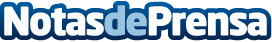 El Colegio de Farmacéuticos de Gipuzkoa avanza en la implantación del Servicio de Seguimiento Farmacoterapéutico en las farmacias Concluye la segunda fase del programa conSIGUE, promovido por el Consejo General de Farmacéuticos y en el que participa el Colegio Oficial de Farmacéuticos de Gipuzkoa.  Una vez que se analicen los datos recabados en esta fase, denominada “conSIGUE Implantación y en la que han participado 13 farmacias guipuzcoanas y 91 pacientes, se diseñará un sistema para la implantación del servicio de Seguimiento Farmacoterapéutico (SFT) en las farmaciasDatos de contacto:Gabinete de Comunicación943223750Nota de prensa publicada en: https://www.notasdeprensa.es/el-colegio-de-farmaceuticos-de-gipuzkoa-avanza Categorias: Industria Farmacéutica País Vasco Otras ciencias http://www.notasdeprensa.es